3. számú mellékletTelepülésképvédelmi lehatárolások térképmelléklet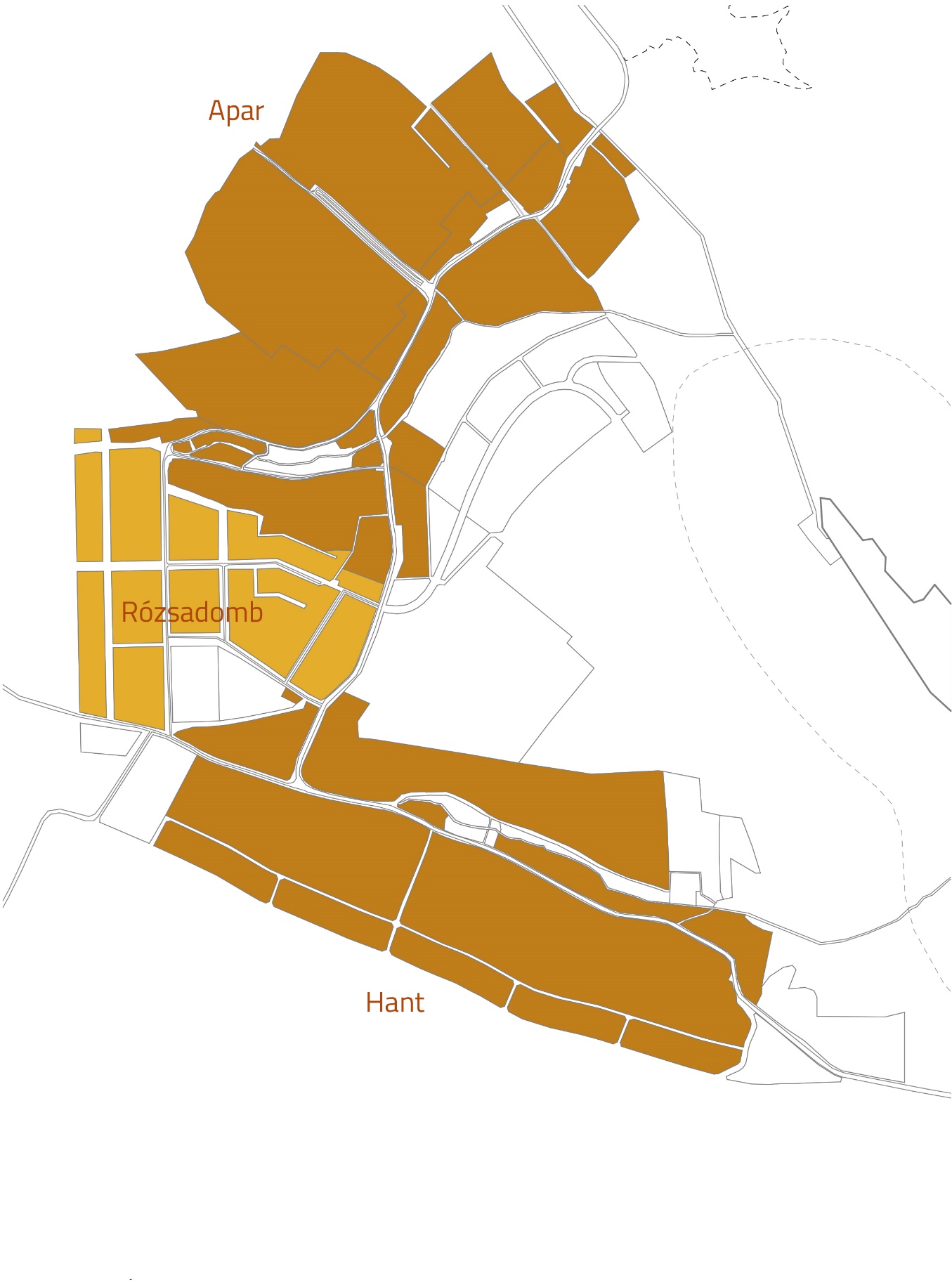 